Expert Pack: EntrepreneurshipSubmitted by: Washoe County School District (Anne Aas, Kristin Campbell, Angela Motter, and Katie Penney)Grade:  3				Date:  June 2015Annotated Bibliographyand suggested sequence for readingN/A      “Amazing Kid Entrepreneurs – Shark Tank on Good Morning America” (whole class introduction)Author:  Good Morning America segmentGenre: videoLength:  3.59 minutesSynopsis:  Young entrepreneurs share their sales pitches on Good Morning America.  Features three young entrepreneurs and introduces third graders to some of the business-related vocabulary associated with entrepreneurship.Citation:  ABC World News. (2015, January 23). Shark Tank kids episode 2015 amazing kid entrepreneurs Shark Tank on Good Morning America. (YouTube). Retrieved from https://www.youtube.com/watch?v=36E3CgMK3cECost/Access:  $0.00	YouTube.com - Shark Tank Kids Episode 2015 GMA Amazing Kid Entrepreneurs Shark Tank on Good Morning America retrieved from https://www.youtube.com/watch?v=36E3CgMK3cE Recommended Student Activities:  Wonderings 310L 	Make Money! Have a Lemonade StandAuthor: Bridget HeosGenre:  Informational Length: 24 pagesSynopsis:  In Have a Lemonade Stand, students are introduced to some of the general vocabulary that will be necessary to this expert pack. The story chronicles a young girl earning enough money for a toy she wants by having a successful lemonade stand. This series of books features different kid-friendly ways to make money along with some of the associated vocabulary with starting a business (profit, expenses, etc.)  The series also includes the following selections: Be a Pet Sitter, Wash Cars, Do Yard Work.Citation:  Heos, B. (2014). Make money! series. Frederick, MD: RiverStream Publishing.Cost/Access:  $6.95	Available through Amazon and/or Barnes and Noble (watch shipping times) Recommended Student Activities:  Picture of Knowledge N/A      Be Your Own BossAuthor: PBSKidsGenre: Interactive GameLength:  3 options (wash cars, publish comics, walk dogs) each have an eight-step to-do list with scenarios and 3 choices for students to select.  Time will vary.Synopsis:  This game allows users to explore running their own businesses.  Introduction from the website: “Here's your chance to be your own boss! Pick a business you would like to start, and see how well you can make it grow. Make decisions wisely... because you can run it (and yourself!) into the ground if you make not-so-smart choices. Good luck!”Citation:  PBS Kids. (2014). It’s my life: Be your own boss. (Interactive game).  Retrieved from http://pbskids.org/itsmylife/games/boss/ Cost/Access:  $0.00 Retrieved from: http://pbskids.org/itsmylife/games/boss/  Recommended Student Activities:  Game interaction included 560L      Milton Hershey (Business Leaders)Author: Sarah L. SchuetteGenre:  BiographyLength:  24 pagesSynopsis:  A chronological review of Milton Hershey’s life.  Including pictures and information about how he opened his own chocolate shop at the age of 18 and later founded Hershey, Pennsylvania when helping provide housing for his corporate employees. of the first cereal and the evolution of the Kellogg Corporation.  It provides colorful pictures to represent newer cereal labels; and black and white pictures to represent the original packaging and labels. The book gives a chronological review of W. K. Kellogg's life. Citation:  Schuette, S. (2014). Milton Hershey (business leaders). Mankato, MN: Capstone Press.Cost/Access:  $5.95 on Amazon	 Recommended Student Activities:  Timeline910L 	“Dollars for Chocolate: These Teens Turned a Hobby into Big Business. You can Too!”Author:  Jim AdamsGenre:  InformationalLength:  407 WordsSynopsis:  Article chronicles the creation of the Chocolate Farm, a business that was started by a 10-year old and her brother in Colorado.  The two started by sharing their chocolate creations at a market.  Their business now has more than 40 employees.Citation:  Adams, J. (2002, March 25). Dollars for chocolate: These teens turned a hobby into big business.  You can, too! (Money and You). Junior Scholastic. Kids InfoBits. Retrieved from Galegroup.comCost/Access:  $0.00	 Retrieved from Galegroup.comRecommended Student Activities:  Quiz Maker 940L      “Work/Play: Running a Store Isn’t Just a Game for one Small Business Owner”Author: Matthew BoyceGenre:  InformationalLength:  240 wordsSynopsis:  This article details one entrepreneur’s journey from the corporate world to owning his own business.Citation:  Boyce, M. (2008, April-May). Work/Play: running a store isn’t just a game for one small business owner. Career World, a Weekly Reader publication.  Retrieved from Galegroup.comCost/Access:  $0.00	 Retrieved from Galegroup.comRecommended Student Activities:  Pop Quiz N/A      Secret Millionaires ClubAuthor: Genre: WebisodesLength:  Approximately 4 minutes eachSynopsis:  Citation: http://smckids.com/episodes/Cost/Access:  $0.00	Free Website Recommended Student Activities:  View as many webisodes given the time allotted (May chose to view 1 whole class and complete Wonderings)930L      Starting Your Own BusinessAuthor: Nel YomtovGenre:  InformationalLength:  48 pagesSynopsis:  From the publisher: “Explore important business concepts and take a look at the lives of some of the most important entrepreneurs in history. Fascinating text details the life stories and accomplishments of world-changing business leaders. Readers are also provided with the knowledge they need to understand the basics of the economy and start businesses of their own.”Citation:  Yomtov, N. (2013). Starting your own business. New York: Scholastic Inc.Cost/Access:  $6.95 available from Scholastic	 Recommended Student Activities:  A Picture of Knowledge 900L      “How to Run a Successful Business”Author: Janice ArenofskyGenre: InformationalLength:  2375 WordsSynopsis:  Article outlines steps it takes to become an entrepreneur using real-life examples.Citation:  Arenofsky, J. (2000, November). How to run a successful business. Career World, a Weekly Reader publication. Published on Kids InfoBits. Web. 13 Mar. 2015.Cost/Access:  $0.00	Retrieved from galegroup.com Recommended Student Activities:  Are you entrepreneurial? Quiz at the end of the article.N/A      Biz KidsAuthor: BizKids.comGenre:  Business ResourcesLength:  Synopsis:  Under the Business Resources tab, students will find a sample business planCitation:  http://bizkids.com/Cost/Access:  $0.00	Free Website Recommended Student Activities:  Continue with Cumulative Activity (no singular)1010L      “Entrepreneurship Dream”Author: Jeff BrownGenre:  AutobiographyLength:  570 wordsSynopsis:  An autobiographical account of how the author created a website designed to teach kids how to start, maintain, and expand a business.Citation:  Brown, J.M. (2014) Entrepreneurship dream. TeachingKidsBusiness.com Retrieved from http://www.teachingkidsbusiness.com/entrepreneurship-program-dream.htmCost/Access:  $0.00	 Retrieved from TeachingKidsBusiness.comRecommended Student Activities:  Pop Quiz 940L      “Top Ten Small Business Owners under 16”Author: Susan FunaroGenre:  InformationalLength:  944 wordsSynopsis:  Many of the young entrepreneurs featured in this article were inventors, who created a product and then formed a business.Citation:  Funaro, S. (2009, September). Top ten small business owners under 16. Retrieved from https://www.legalzoom.com/articles/top-ten-small-business-owners-under-16Cost/Access:  $0.00	 Retrieved from legalzoom.comRecommended Student Activities:  Quiz Maker Supports for Struggling StudentsBy design, the gradation of complexity within each Expert Pack is a technique that provides struggling readers the opportunity to read more complex texts.  Listed below are other measures of support that can be used when necessary.Provide a brief student-friendly glossary of some of the academic vocabulary (tier 2) and domain vocabulary (tier 3) essential to understanding the textDownload the Wordsmyth widget to classroom computers/tablets for students to access student-friendly definitions for unknown words.  http://www.wordsmyth.net/?mode=widget Provide brief student friendly explanations of necessary background knowledgeInclude pictures or videos related to the topic within and in addition to the set of resources in the packSelect a small number of texts to read aloud with some discussion about vocabulary work and background knowledgeProvide audio recordings of the texts being read by a strong reader (teacher, parent, etc.)Chunk the text and provide brief questions for each chunk of text to be answered before students go on to the next chunk of textPre-reading activities that focus on the structure  and graphic elements of the textProvide volunteer helpers from the school community during independent reading time.Text Complexity Guide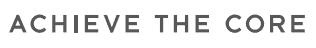 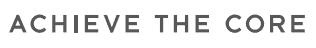 “Entrepreneurship Dream” by Jeff BrownQuantitative MeasureGo to http://www.lexile.com/ and enter the title of the text in the Quick Book Search in the upper right of home page. Most texts will have a Lexile measure in this database.  You can also copy and paste a selection of text using the Lexile analyzer.Qualitative FeaturesConsider the four dimensions of text complexity below. For each dimension*, note specific examples from the text that make it more or less complex. Reader and Task ConsiderationsWhat will challenge students most in this text? What supports can be provided?The dense nature of the digital copy can be cumbersome, may consider printing out a copy for students.If a printed copy is used, some of the vocabulary may be marginally defined if deemed appropriate depending on the students’ level, time of year, etc.May consider having partners read the article together and then complete the activity.Expert Pack: EntrepreneurshipSubmitted by:	Washoe County School District (Anne Aas, Kristin Campbell, Angela Motter,and Katie Penney)Grade:  3			Date:  June 2015Rolling Knowledge JournalRead each selection in the set, one at a time. After you read each resource, stop and think what the big learning was. What did you learn that was new and important about the topic from this resource? Write, draw, or list what you learned from the text about (topic). Then write, draw, or list how this new resource added to what you learned from the last resource(s). Sample Student ResponseRolling Vocabulary:  “Sensational Six”Read each resource then determine the 6 words from each text that most exemplify the central idea of the text.Next use your 6 words to write about the most important idea of the text. You should have as many sentences as you do words.Continue this activity with EACH selection in the Expert Pack.  After reading all the selections in the Expert Pack, go back and review your words.Now select the “Sensational Six” words from ALL the word lists.Use the “Sensational Six” words to summarize the most important learning from this Expert Pack.A Picture of Knowledge (Recommended for Make Money! Have a Lemonade Stand and Starting Your Own Business)Take a piece of paper and fold it two times: once across and once top to bottom so that it is divided into 4 quadrants.  Draw these shapes in the corner of each quadrant.SquareTriangleCircleQuestion MarkWrite!Square:			What one thing did you read that was interesting to you?Triangle:		What one thing did you read that taught you something new?Circle:			What did you read that made you want to learn more?Question Mark:		What is still confusing to you?  What do you still wonder about?Find at least one classmate who has read [selection] and talk to each other about what you put in each quadrant. Quiz Maker (Recommended for “Dollars for Chocolate: These Teens Turned a Hobby into Big Business. You can Too!” and “Top Ten Small Business Owners under 16”)Make a list of # questions that would make sure another student understood the information.Your classmates should be able to find the answer to the question from the resource.Include answers for each question.Include the where you can find the answer in the resource.Wonderings (Recommended for “Amazing Kid Entrepreneurs – Shark Tank on Good Morning America” (whole class introduction) and Secret Millionaires Club Webisode )On the left, track things you don’t understand     from the article as you read. 		 On the right side, list some things you still wonder (or wonder now) about this topic.Pop Quiz  (Recommended for “Work/Play: Running a Store Isn’t Just a Game for one Small Business Owner” and “Entrepreneurship Dream”)Answer the following questions.Expert Pack: EntrepreneurshipSubmitted by: Washoe County School District (Anne Aas, Kristin Campbell, Angela Motter, and Katie Penney)Grade:  3				Date:  June 2015Expert Pack Glossary“Amazing Kid Entrepreneurs – Shark Tank on Good Morning America” Make Money! Have a Lemonade StandMilton Hershey (Business Leaders)“Dollars for Chocolate: These Teens Turned a Hobby into Big Business. You can Too!”“Work/Play: Running a Store Isn’t Just a Game for one Small Business Owner”Secret Millionaires ClubStarting Your Own Business“How to Run a Successful Business”Biz Kids – Guide to Writing a Business Plan“Entrepreneurship Dream”“Top Ten Small Business Owners under 16”Topic/SubjectHow to Start Your Own Business Texts/ResourcesBook(s)Make Money! Have a Lemonade StandMilton Hershey (Business Leaders)Starting Your Own BusinessArticle(s)“Dollars for Chocolate: These Teens Turned a Hobby into Big Business. You can Too!” “Entrepreneurship Dream”“How to Run a Successful Business” “Top Ten Small Business Owners Under 16” “Work/Play: Running a Store Isn’t Just a Game for one Small Business Owner” Website(s)Biz Kids (Business Resources)Secret Millionaires Club (Webisodes)Other Media“Amazing Kid Entrepreneurs – Shark Tank on Good Morning America” [video]“Be Your Own Boss” [interactive game]Each expert pack contains a variety of selections grouped to create as coherent and gradual a learning process for students as possible, generally beginning with lower levels as measured by quantitative and qualitative measures, and moving to more complex levels in the latter selections. This gradated approach helps support students’ ability to read the next selection and to become ‘experts’ on the topic they are reading about.  Refer to annotated bibliography on the following pages for the suggested sequence of readings.Rationale and suggested sequence for reading:The purpose for this text set is to get students thinking about how to start a business.  The texts and multimedia resources provide students with information about the steps necessary to starting a business and the resources needed to have a successful business.  The set explores many types of businesses started by entrepreneurs of varying ages. 1 – Launch the text set to the class by showing the video “Amazing Kid Entrepreneurs – Shark Tank on Good Morning America”.  This will serve as a hook to generate students’ interest in the text set.  2 – The Make Money! Series of books are at a lower Lexile level than the third grade band and most students will be able to read them independently.  We chose to use the Have a Lemonade Stand selection from this series, because we felt most students would be somewhat familiar with the concept of a lemonade stand.  However, there are other books available depending on teacher preference. The series provides a different context for businesses than those featured in the Shark Tank video, so students are able to begin to identify different types of businesses.3 – PBS Kids Interactive Game – Be Your Own Boss!  Students choose between being a car washer, a dog walker, or a comic book publisher.  The game leads students through a to-do list for starting their businesses, and provides scenarios where students choose one of three given options.  Their choices determine whether or not their business will be successful.4 – Milton Hershey (Business Leaders) – is a biography of the life and achievements of Milton Hershey the founder of Hershey Corporation and Hershey, Pennsylvania who began his business at 18. 5- “Dollars for Chocolate: These Teens Turned a Hobby into Big Business. You can Too!” – This short article profiles two young entrepreneurs in Colorado who turned their love of baking into a business.6 – “Work/Play: Running a Store Isn’t Just a Game for One Small Business Owner” – This article shows how one entrepreneur turned an idea into a successful business.7 – Secret Millionaires Club – Webisodes8 – Starting Your Own Business – This book follows the journey of starting a business.  It takes the reader from exploring entrepreneurial characteristics required for success all the way to writing a business plan.  It also explains the chronology from starting up to learning how to maintain and expand a business.9– “How to Run a Successful Business” – This article takes the steps to becoming an entrepreneur and weaves them with real-life examples.10 – Biz Kids website – Under the Business Resources tab, students can find sample business plans11 – “Entrepreneurship Dream” –is an autobiographical narrative from the creator of the Teaching Kids Business website.  Although the Lexile level is significantly higher than the range for third grade, it leads students to exploring how dreams and persistence can lead to entrepreneurship.12 – Top Ten Small Business Owners Under 16 – This article features successful business owners some who were young inventors and became entrepreneurs through their inventionsThe Common Core Shifts for ELA/Literacy:Regular practice with complex text and its academic languageReading, writing and speaking grounded in evidence from text, both literary and informationalBuilding knowledge through content-rich nonfictionThough use of these expert packs will enhance student proficiency with most or all of the Common Core Standards, they focus primarily on Shift 3, and the highlighted portions of the standards below.College and Career Readiness Anchor Standards for Reading Literary and/or Informational Texts (the darkened sections of the standards are the focus of the Expert Pack learning for students):Read closely to determine what the text says explicitly and to make logical inferences from it; cite specific textual evidence when writing or speaking to support conclusions drawn from the text.Determine central ideas or themes of a text and analyze their development; summarize the key supporting details and ideas.Read and comprehend complex literary and informational texts independently and proficientlyTitleWrite, Draw, or ListWrite, Draw, or ListNew and important learning about the topicHow does this resource add to what I learned already?“Amazing Kid Entrepreneurs” – Shark Tank on Good Morning AmericaKids can be successful business owners.N/AMake Money!  Have a Lemonade StandKids can come up with creative ways to earn money for things they want.Starting a business can start at home.PBS Kids Interactive Game – Be Your Own BossStudents can explore many types of jobs that people have that lead to success. Businesses need to be well thought out.  In order to be successful there are certain things each business needs.Milton Hershey (Business Leaders)Entrepreneurs are behind many of the products we use and enjoy every day.Some entrepreneurs are created when a person takes an idea and creates a plan to turn it into a business.“Dollars for Chocolate: These Teens Turned a Hobby into Big Business. You can Too!”A hobby can turn into a successful business opportunity.Some entrepreneurs turned a hobby into a successful business.“Work/Play: Running a Store Isn’t Just a Game for One Small Business Owner”Sometimes an idea grows and expands to become a business.Entrepreneurs often create successful businesses from a small idea and wondering “What if?”Secret Millionaires Club – WebisodesWebisodes give great information about being an entrepreneur.A creative way for students to explore more about entrepreneurship.Starting Your Own BusinessProvides the steps needed to start a business.Business plans are important when starting a job. “How to Run a Successful BusinessGives real-life examples of kids who have created successful businesses.Attaches learning from previous resource to real-life examples to help students gain understanding.Biz Kids WebsiteStudents will explore the business plans under the Resources tab on the website.Business plans are useful and important when creating and following through to run a successful business. “Entrepreneurship Dream”An autobiography that describes how a website was created.A chance for students to learn about entrepreneurship from an author who created an entrepreneurial website.Top Ten Small Business Owners Under 16”A set of inspirational stories about young entrepreneurs.A set of inspirational stories about young entrepreneurs.TitleSix Vocabulary Words & Sentences“Amazing Kid Entrepreneurs” – Shark Tank on Good Morning Americawords: products, sales, sell, salesperson, deal, mergerSentences:Business owners sell products to make money. The amount of sales a business has is how much product was sold. You make money when you sell your products or services. A salesperson sells products for a business.A deal is when a customer and a business owner agree on the price for a product or service.A merger is when two or more businesses join to become a single business.Make Money!  Have a Lemonade StandWords: advertise, customer, loan, supplies, profit, systemSentences:You have to advertise to tell customers about your business.Customers buy lemonade from your business.You may need a loan to get money to start your business. You will need to buy supplies before you start your business.The goal is to make a profit after you have paid for all of your supplies.You need systems in place to organize your business.Milton Hershey (Business Leaders)Words: apprentice, company, factory, energy, popular, inventSentences:An apprentice works with an expert to learn a skill or trade.A company is another name for a business.Many products are made or put together at a factory.Energy is the strength to do work without getting tired.Hershey chocolate bars were popular, which means lots of people liked them.When someone creates something new, they invent something. “Dollars for Chocolate: These Teens Turned a Hobby into Big Business. You can Too!”Words: venture, production, expand, profit, research, successSentences:The store was a one-time venture, but the kids got hooked and kept the business going.The company had to learn how to increase their production of chocolate.The business was so busy that they had to expand the farm.The more money a business makes, the greater the profit.In order to start a business, the owners had to research the best ways to start.Many businesses have had success by following their research.“Work/Play: Running a Store Isn’t Just a Game for one Small Business Owner”Words: convention, develop, potential, opportunity, business plan, strategySentences:A convention is a place people meet to learn something new or meet for a purpose.Developing something means taking an idea and making it better.The author had potential to advance in his company.There was an opportunity to open a comic book store with games.You should have a business plan mapped out before you start a business so you know what you are going to do.The strategy was to make the store a fun place to hang out.“Secret Millionaire’s Club”Words: finance, enterprise, monopoly, location, retail, investmentSentences:A business needs someone who will finance the money to begin.The lemonade business is an enterprise being taken on by the little girl.The lemonade stand owner wants to own all the stands in the area, creating a monopolyThe location of a business makes a difference in how much money that business makes.Retail businesses sell items to the customers.Investments are made in businesses in order to make more money.Starting Your Own BusinessWords: budget, entrepreneurs, invest, invoice, market, start-upSentences:A budget is the plan for the amount of money you will spend and earn during a set period of time.Entrepreneurs are people who find ways to start businesses and make money.If you invest in a company, you plan to loan money, but earn more back later.You give customers an invoice, which is a list of the amount of money they owe you for products or services.The market for your business is the group of people you expect to become your customers.When you are first beginning your company it is called a start-up.“How to Run a Successful Business”Words: succeed, entrepreneur , business plan, advertise, invest, opportunitySentences:To succeed as an entrepreneur, you must be hard working, independent, and responsible.You must write a business plan that describes the product or service and how it will make money. When you advertise, you inform people about your product or service. To make money, you have to invest money to buy supplies. Running your own business can provide a great opportunity to improve your skills and make money.“Biz Kids”Words: business plan, idea, marketing, finances, price, profitSentences:A business plan describes the product or service and how it will make money.A unique idea is required to start a business.You have to decide how you will market your product or service.  Marketing includes the name of your business, who you will sell to, where you will sell your product, and how you will get the word out. Finances are an important part of a business plan. You have to decide how much money you will need to start your business and where you will get it from. You have to set a price that you will charge for your product or service.The profit is the amount of money you make after buying all your supplies.“Entrepreneurship Dream”Words: entrepreneur, market, products, services, develop, passionSentences:This entrepreneur followed his dream to create a website. A market provides products and/or services to others. Products are things that can be bought from businesses, or sold to them.Businesses provide specific services to others.A business owner must develop a plan for their businessAn entrepreneur can turn their passion for something into a business.“Top Ten Small Business Owners Under 16” Words: entrepreneur ,idea, invention, design, product, business	Sentences:These young entrepreneurs have been very successful.Their ideas have helped solve problems for many people.The children have spent many hours designing products to sell. Many of the products can be found in stores throughout the United States.These inventions have lead to profitable businesses. Sensational Sixadvertise, product, entrepreneur, customer, business plan, profitSummary: In order to be a successful entrepreneur, you must have a product that customers will want to use or buy.  A business plan will help you decide how much money you will spend to advertise your business or product to earn money.  If you plan carefully, you can make a profit, and earn more money for your business.Summary: In order to be a successful entrepreneur, you must have a product that customers will want to use or buy.  A business plan will help you decide how much money you will spend to advertise your business or product to earn money.  If you plan carefully, you can make a profit, and earn more money for your business.QuestionAnswer1.2.3. I’m a little confused about:This made me wonder:QuestionPossible AnswerWordStudent-Friendly DefinitionproductA product is something that is made or grown to sell or use.  The Shark Tank video showed two products; socks and lollipops.salesSales are the total amount of money a business receives from selling goods or services.sellTo sell something is to exchange it for money.  In business companies sell products to customers to make money.salespersonA salesperson is the person whose job it is to sell things.WordStudent-Friendly DefinitionadvertiseAdvertise is to tell your customers about your business.  In this book, the young girl creates signs to let her customers know about her lemonade stand.customerA customer is a person who buys what you are selling.  A customer can also be someone you are trying to get to use your business.  loanA loan is money given to you that you must pay back.  The young girl took a loan from her dad to pay for supplies she needed for her lemonade stand.  She paid her dad back with money she earned selling lemonade.profitThe money a business makes after they pay all their bills, such as wages, rent, and cost of materials is the profit.The company made a profit after they paid the bills.suppliesSupplies are all the items you need to run your business.  Some supplies can be used to create what you might be selling, but other supplies may be needed to advertise your business.systemA system is an organized way of doing a job.  Sometimes a system is split into steps to help keep it organized.  For example, the young girl had a system for making lemonade to sell at her stand.WordStudent-Friendly DefinitionapprenticeAn apprentice is a person who learns a job or skill by working for someone who is very good at that job or skill.  Milton Hershey was an apprentice for a candy maker.energyEnergy is the strength that allows you to do things.  The candy bars Hershey made for the military gave them energy, or strength, to do their jobs.generousGenerous means willing to share with others.  Milton Hershey was a generous businessman, because he shared his money and used it to help people.inventTo invent something is create or make something for the first time.  Products are often invented to help people.WordStudent-Friendly DefinitionventureA business where something is risked (like money) in order to make a profit. It is usually risky or dangerous. A business could venture their entire fortune to open their doors.productionThe act of producing something; creating something or manufacturing something.A business produces goods for their customers.expandIncrease something in size or volume.A business expands their product as they sell more items.profitThe money a business makes after they pay all their bills, such as wages, rent, and cost of materials is the profit.The company made a profit after they paid the bills.WordStudent-Friendly DefinitionconventionThe act of coming together, the state of being together.The employees went to a convention together to learn more about their business.developTo advance or perfect something to make it better or fully developed.The business developed a product that everyone wanted to use.potentialAnything that may be possible. Everyone has the potential to be an entrepreneur if they can be smart with creating a product.  opportunityA convenient time or situation that allows for something to happen.The employees had an opportunity to work more hours.strategyThe science of directing movements in the military, or games, or business. The business had a strategy for getting ahead of their competition.WordStudent-Friendly DefinitionfinanceTo raise money needed for business operations.A parent gave her children money to start a lemonade stand. She financed the lemonade standenterpriseA project undertaken that is important or difficult and requires boldness.The lemonade stand is a small enterprise in the neighborhood..monopolyExclusive control of a service or product in a particular market.This lemonade stand has a monopoly on the block. They are the only one around.locationA place of settlement, activity or residence.The location of a business helps to make it successful.investmentThe investing of money in order to gain profit (or more money).WordStudent-Friendly DefinitionbudgetA budget is a plan for how much money you will earn and spend during a particular period of time.entrepreneursEntrepreneurs are people who start businesses and find new ways to make money.incorporateIncorporate is to make or become a corporation.  Businesses often incorporate as they grow larger.investTo invest is to give or lend money with the plan of getting more money back in return.invoiceAn invoice is a bill for goods or services given to a customer. The customer received his invoice for the items he purchased.marketAn open place or a covered building where buyers and sellers meet for the sale of goods It can also be the group of potential customers for your goods or services.  A market is the group you advertise to or tell about your business.returnA return is the money made as profit.  The return when you invest is the money the difference between the money you paid and money you made.start-upA start-up is a name for a brand new company.WordStudent-Friendly DefinitionentrepreneurEntrepreneurs are people who start businesses and find new ways to make money.Business PlanA business plan describes the product or service and how it will make money.advertiseA business drawing public attention to goods or services.Businesses advertise on television, radio or the internet to let people know about their businessinvestTo invest is to give or lend money with the plan of getting more money back in return.opportunityA convenient time or situation that allows for something to happen. The employees had an opportunity to work more hours.		WordStudent-Friendly DefinitionideaAn idea is a plan or suggestion.  The kids had an idea to start a lemonade stand in order to make some money.marketingMarketing is the organization of the sale of a product. For example, deciding on its price, the areas it should be supplied to, and how it should be advertised.  financesTo raise money needed for business operations.A parent gave her children money to start a lemonade stand. She financed the lemonade stand.pricingThe price of something is the amount of money that you have to pay in order to buy it.profitThe money a business makes after they pay all their bills, such as wages, rent, and cost of materials is the profit.The company made a profit after they paid the bills..WordStudent-Friendly DefinitionentrepreneurEntrepreneurs are people who start businesses and find new ways to make money.marketAn open place or a covered building where buyers and sellers meet for the sale of goods. It can also be the group of potential customers for your goods or services.  A market is the group you advertise to or tell about your business.productAn item produced by labor, like from a farm or factory.A product is something that is made or grown to sell or use.  serviceThe supplying of utilities, such as water, electricity or gas. The providing of a service, such as maintenance or repair.WordStudent-Friendly DefinitionentrepreneurEntrepreneurs are people who start businesses and find new ways to make money.inventionInvention is the act of creating or making something for the first time. Products are often created by invention.businessBusiness is work relating to the production, buying, and selling of goods or services.  A lemonade stand is a business that produces and sells lemonade.designDesign is the process of planning and making something.  A business plan and products are part of the entrepreneur’s design.productAn item produced by labor, like from a farm or factory.A product is something that is made or grown to sell or use.